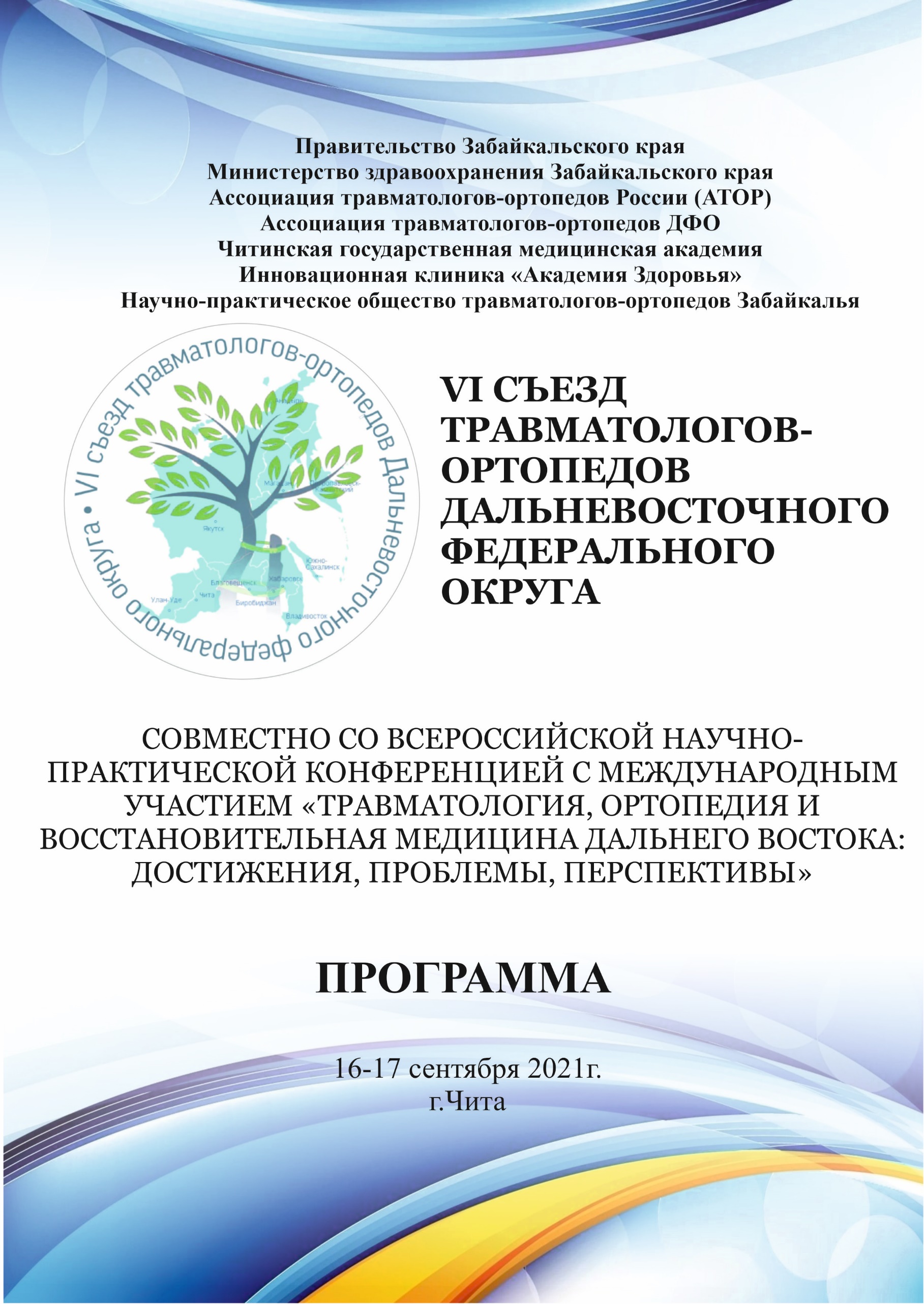 Научно-организационный комитет:Сопредседатели:Губин А.В.	директор ФГБУ «НМИЦ травматологии и ортопедии им. Н.Н. Приорова», д.м.н., профессор, г. Москва Тихилов Р.М.	директор ФГБУ «НМИЦ травматологии и ортопедии им. Р.Р. Вредена», вице-президент АТОР, д.м.н., профессор, г. Санкт-Петербург Бурцев А.В. 	директор ФГБУ «НМИЦ травматологии и ортопедии им. акад. Г.А. Илизарова», д.м.н., г. КурганОчкуренко А.А.	вице-президент АТОР, заместитель директора ФГБУ «НМИЦ травматологии и ортопедии им. Н.Н. Приорова», д.м.н., профессор, г. МоскваНемакина О.В.	И.о. министра здравоохранения Забайкальского края, г. Чита Зайцев Д.Н.    	Ректор ФГБОУ ВО «Читинская государственная медицинская академия» Минздрава России, д.м.н., г. ЧитаОрганизационный комитет:Сороковиков В.А.	директор ФГБНУ «Иркутский научный центр хирургии и травматологии» д.м.н., профессор, г. ИркутскКорыткин А.А.	директор ФГБУ «Новосибирский научно-исследовательский институт травматологии и ортопедии им. Я.Л. Цивьяна», к.м.н., г. НовосибирскДубров В.Э.	главный специалист-травматолог-ортопед Департамента здравоохранения г. Москвы, заведующий кафедрой общей и специализированной хирургии факультета фундаментальной медицины ФГБУЗ ВО «МГУ имени М.В. Ломоносова», г. МоскваАхтямов И.Ф.	заведующий кафедрой травматологии, ортопедии и хирургии экстремальных состояний ФГБОУ ВО «Казанский государственный медицинский университет», д.м.н., профессор, г. КазаньЛазарев А.Ф. 	заведующий отделением ортопедии ФГБУ «НМИЦ травматологии и ортопедии им. Н.Н. Приорова», д.м.н., профессор, г. МоскваПальшин Г.А.	главный внештатный специалист-травматолог-ортопед Минздрава России в Дальневосточном федеральном округе, заведующий кафедрой травматологии и ортопедии и медицины катастроф медицинского института ФГАОУ ВПО «Северо-Восточный федеральный университет им. М.К. Аммосова», д.м.н., профессор, г. ЯкутскВоловик В.Е.	заведующий кафедрой травматологии и ортопедии КГБОУ ДПО «Институт повышения квалификации специалистов здравоохранения», д.м.н., профессор, г. ХабаровскБорозда И.В. 	заведующий кафедрой травматологии с курсом медицины катастроф ФГБОУ ВО «Амурская государственная медицинская академия», д.м.н., профессор, г. БлаговещенскКостив Е.П.	заведующий кафедрой травматологии и ортопедии Института хирургии ФГБОУ ВО «Тихоокеанский государственный медицинский университет», д.м.н., профессор, г. ВладивостокДавыдов С.О.	председатель РОО «Научно-практическое общество травматологов-ортопедов Забайкалья», директор инновационной клиники «Академия Здоровья», профессор кафедры травматологии и ортопедии ЧГМА, д.м.н., Заслуженный врач РФ, г. ЧитаМироманов А.М.	заведующий кафедрой травматологии и ортопедии ФГБОУ ВО «Читинская государственная медицинская академия», д.м.н., профессор, г. ЧитаБерезуцкий С.Н.	заведующий кафедрой травматологии и ортопедии ФГБОУ ВО «Дальневосточный государственный медицинский университет», к.м.н., доцент, г. ХабаровскСтрахов М.А.	доцент кафедры травматологии, ортопедии и военно-полевой хирургии РНИМУ им. Н.И. Пирогова, кафедры травматологии и ортопедии ИПК ФМБА России, к.м.н., доцент, г. МоскваШигаев Е.С.	главный внештатный специалист-травматолог-ортопед Минздрава Республики Бурятия, старший преподаватель кафедры госпитальной хирургии Медицинского института ФГБОУ ВО «Бурятский государственный университет им. Д. Банзарова», главный врач ОртоКлиника, г. Улан-УдэУсков С.А. 	главный внештатный специалист-травматолог-ортопед Минздрава Забайкальского края, заведующий травматологическим пунктом ГУЗ «Городская клиническая больница №1», к.м.н., г. ЧитаДоржеев В.В.	доцент кафедры травматологии и ортопедии ФГБОУ ВО «Читинская государственная медицинская академия», к.м.н., г. ЧитаМЕСТО ПРОВЕДЕНИЯ КОНФЕРЕНЦИИИнновационная клиника «Академия Здоровья», г. Чита, ул. Коханского, 13, корпус 2Начало конференции 16 сентября 2021 года в 09:00 часов, регистрация участников с 08:00Мастер классы16 сентября 2021 г. Зал № 2 (1 корпус, 3 этаж, 3А16)Мастер классы17 сентября 2021 г. Зал № 2 (1 корпус, 3 этаж, 3А16)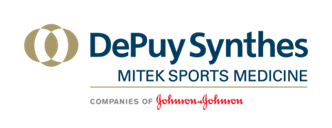 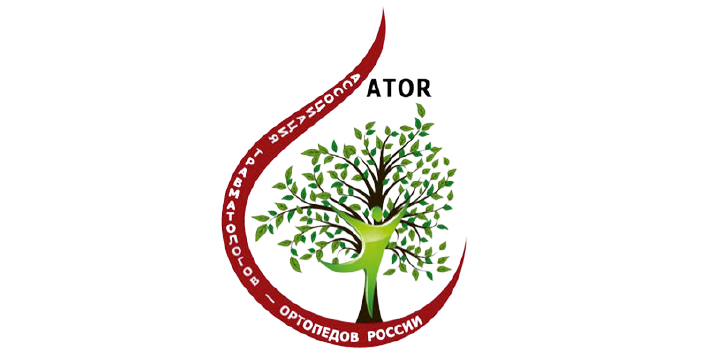 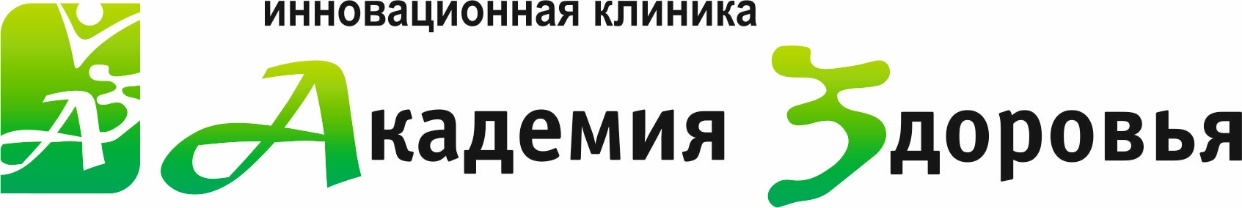 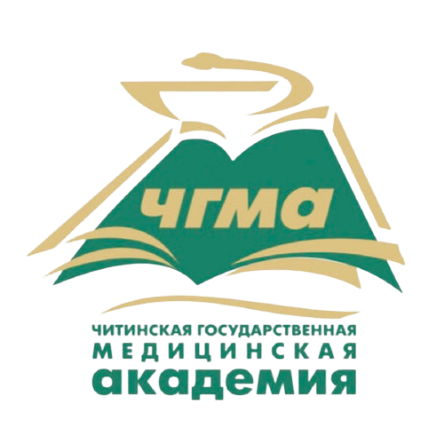 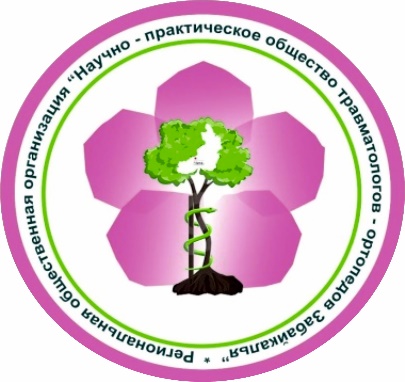 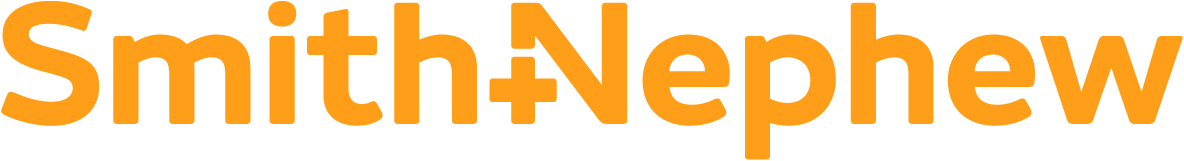 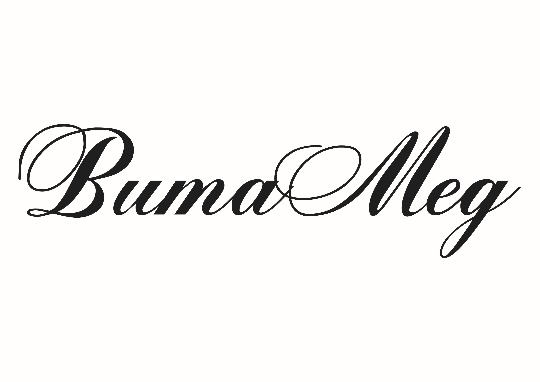 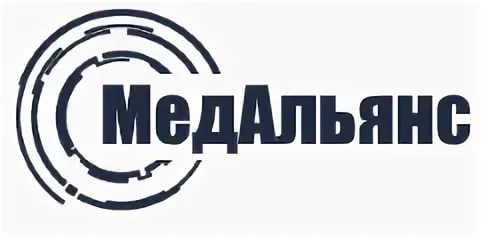 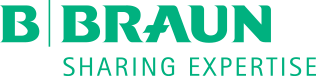 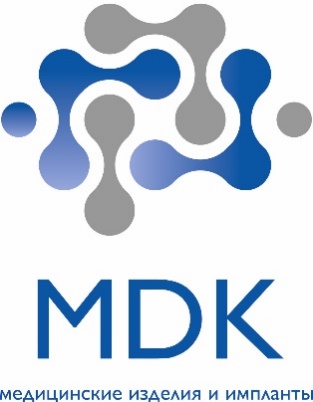 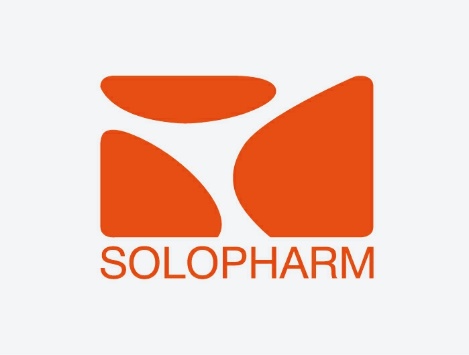 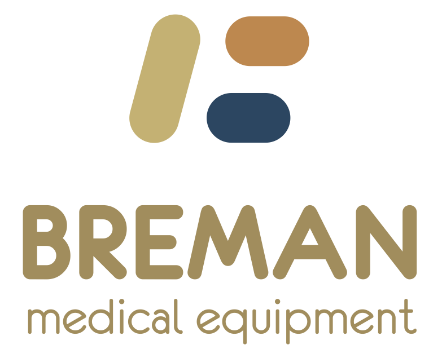 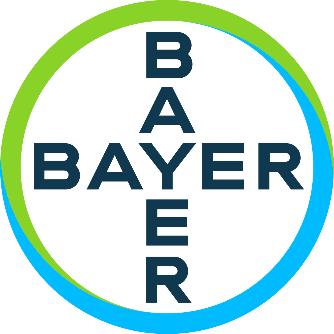 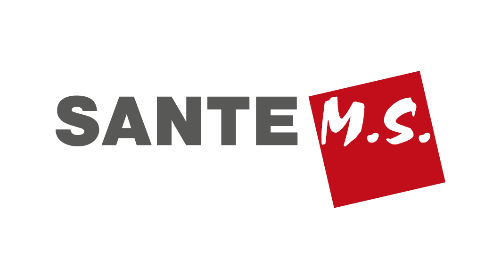 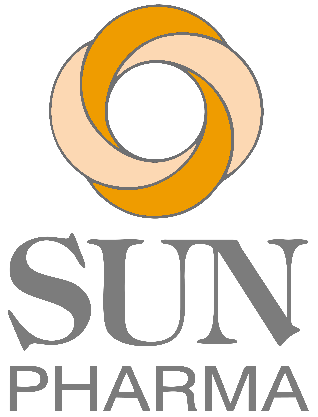 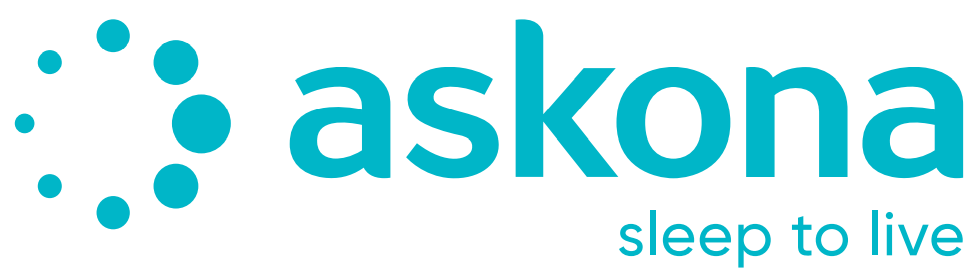 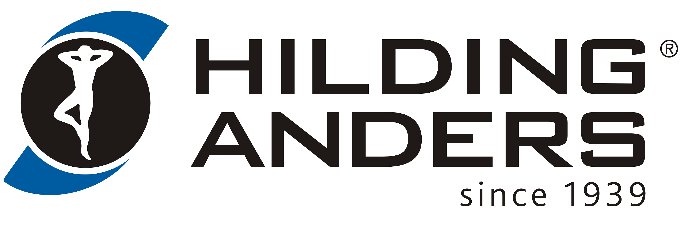 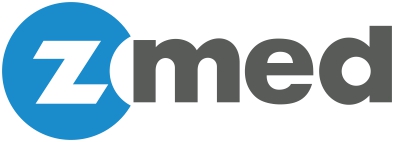 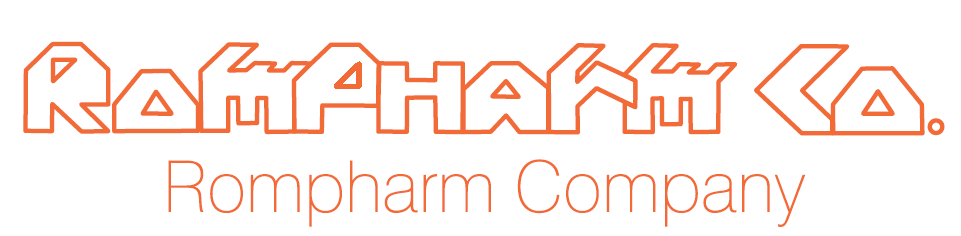 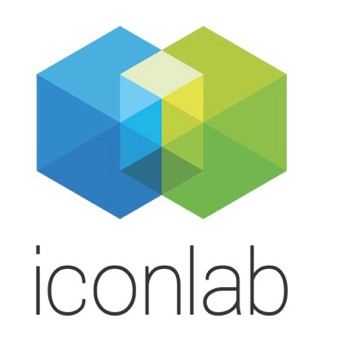 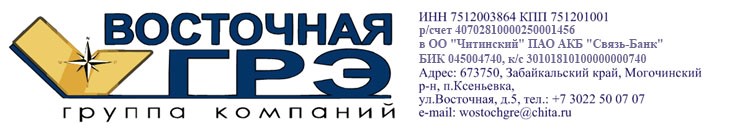 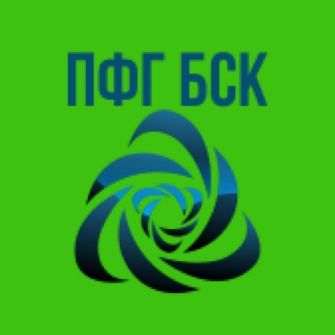 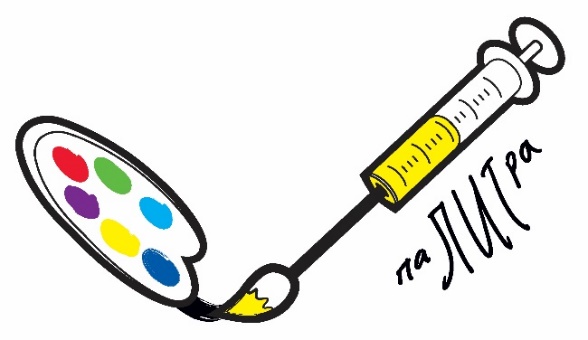 16 сентября 2021 г. 16 сентября 2021 г. 08:00 – 09:00Регистрация участников09:00 – 09:40Открытие конференцииЗаместитель председателя Правительства Забайкальского края И.С. ЩегловаИ.о. министра здравоохранения Забайкальского края О.В. НемакинаПроректор по ДПО и региональному развитию здравоохранения, заведующий кафедрой анестезиологии, реанимации и интенсивной терапии ФГБОУ ВО ЧГМА Минздрава России, Засл. врач РФ, д.м.н., профессор К.Г. ШаповаловПредседатель РОО «Научно-практическое общество травматологов-ортопедов Забайкалья», директор инновационной клиники «Академия Здоровья», Засл. врач РФ, д.м.н. С.О. ДавыдовПленарное заседаниеСессия 1Модераторы: Ярыгин Николай Владимирович, член-корр. РАН, проф., зав. кафедрой травматологии, ортопедии и медицины катастроф ФГБОУ ВО «Московский государственный медико-стоматологический университет им. А.И. Евдокимова», Москва                         Ахтямов Ильдар Фуатович, проф., зав. кафедрой травматологии, ортопедии и хирургии экстремальных состояний ФГБОУ ВО «Казанский государственный медицинский университет», Казань                         Лазарев Анатолий Федорович, проф., зав. отделением ортопедии ФГБУ «НМИЦ травматологии и ортопедии им. Н.Н. Приорова», Москва                           Пальшин Геннадий Анатольевич, проф., зав. кафедрой травматологии, ортопедии и медицины катастроф МИ ФГАОУ ВО «Северо-Восточный федеральный университет им. М.К. Аммосова», гл. внештатный травматолог МЗ РФ по ДФО, Якутск09:40 – 10:00Г.А. Пальшин (д.м.н., профессор) Состояние травматолого-ортопедической службы в ДФО. Перспективы развития (г. Якутск)10:00 – 10:20Н.В. Ярыгин (Член-корр. РАН, д.м.н., профессор), В.И. НахаевОстеоартроз - сложности в диагностике и лечении (г. Москва)10:20 – 10:40В.А. Сороковиков (д.м.н., профессор)Стенозирующие процессы в шейном отделе позвоночника (г. Иркутск)10:40 – 11:00И.Ф. Ахтямов (д.м.н., профессор), Д.М. Лурье, И.Ш. Гильмутдинов Инъекционная терапия артро- и дорсопатий (г. Казань)11:00 – 11:20Кофе-брейк11:20 – 11:40А.Ф. Лазарев (д.м.н., профессор) Натуральная история Российской пельвиологии (г. Москва)11:40 – 12:00Тихилов Р.М., Шубняков И.И., В.А. Шильников (д.м.н., профессор), А.О. Денисов 3D-технологии при первичном и ревизионном эндопротезировании крупных суставов (г. Санкт-Петербург)Тихилов Р.М., Шубняков И.И., В.А. Шильников (д.м.н., профессор), А.О. Денисов 3D-технологии при первичном и ревизионном эндопротезировании крупных суставов (г. Санкт-Петербург)12:00 – 12:20В.В. Гурьев (д.м.н., профессор), О.А. Башинский Использование системы medicad при предоперационном планировании операции тотальное эндопротезирование крупных суставов и остеосинтезе длинных костей при их повреждении (г. Москва, г. Санкт-Петербург)В.В. Гурьев (д.м.н., профессор), О.А. Башинский Использование системы medicad при предоперационном планировании операции тотальное эндопротезирование крупных суставов и остеосинтезе длинных костей при их повреждении (г. Москва, г. Санкт-Петербург)12:20 – 12:40М.Ю. Каримов (д.м.н., профессор), Р.Р. Якубджанов, С.Б. Мадрахимов, Э.Б. МиразимовОценка эффективности номограммы при предоперационной подготовке больных с переломами проксимального отдела бедренной кости на фоне метаболического синдрома (г. Ташкент, Узбекистан)М.Ю. Каримов (д.м.н., профессор), Р.Р. Якубджанов, С.Б. Мадрахимов, Э.Б. МиразимовОценка эффективности номограммы при предоперационной подготовке больных с переломами проксимального отдела бедренной кости на фоне метаболического синдрома (г. Ташкент, Узбекистан)12:40 – 13:00И.В. Борозда (д.м.н., профессор) Лечение переломов костей таза у детей (г. Благовещенск)И.В. Борозда (д.м.н., профессор) Лечение переломов костей таза у детей (г. Благовещенск)13:00 – 14:00Обеденный перерывОбеденный перерывСессия 2Модераторы: Шильников Виктор Александрович, проф., зав. травматолого-ортопедическим отделением №11, ведущий научный сотрудник отделения патологии тазобедренного сустава ФГБУ «НМИЦ травматологии и ортопедии им. Р.Р. Вредена», Санкт-Петербург                           Гурьев Владимир Васильевич, проф. каф. травматологии, ортопедии и медицины катастроф ФГБОУ ВО «Московский государственный медико-стоматологический университет им. А.И. Евдокимова», руководитель центра травматологии и ортопедии ЧУЗ «Клиническая больница «РЖД-Медицина» им. Н.А. Семашко», Москва                           Паршиков Михаил Викторович, проф., проф. кафедры травматологии, ортопедии и медицины катастроф ФГБОУ ВО «Московский государственный медико-стоматологический университет им. А.И. Евдокимова», Москва                           Каримов Муродулла Юлдашевич, проф., зав. кафедрой травматологии, ортопедии и ВПХ Ташкентской медицинской академии (Ташкент, Узбекистан)Сессия 2Модераторы: Шильников Виктор Александрович, проф., зав. травматолого-ортопедическим отделением №11, ведущий научный сотрудник отделения патологии тазобедренного сустава ФГБУ «НМИЦ травматологии и ортопедии им. Р.Р. Вредена», Санкт-Петербург                           Гурьев Владимир Васильевич, проф. каф. травматологии, ортопедии и медицины катастроф ФГБОУ ВО «Московский государственный медико-стоматологический университет им. А.И. Евдокимова», руководитель центра травматологии и ортопедии ЧУЗ «Клиническая больница «РЖД-Медицина» им. Н.А. Семашко», Москва                           Паршиков Михаил Викторович, проф., проф. кафедры травматологии, ортопедии и медицины катастроф ФГБОУ ВО «Московский государственный медико-стоматологический университет им. А.И. Евдокимова», Москва                           Каримов Муродулла Юлдашевич, проф., зав. кафедрой травматологии, ортопедии и ВПХ Ташкентской медицинской академии (Ташкент, Узбекистан)14:00 – 14:20С.О. Давыдов (Засл. врач РФ, д.м.н.) Современная реабилитация в инновационной клинике «Академия Здоровья» по программам персонализированной медицины (г. Чита)С.О. Давыдов (Засл. врач РФ, д.м.н.) Современная реабилитация в инновационной клинике «Академия Здоровья» по программам персонализированной медицины (г. Чита)14:20 – 14:40А.Г. Рыков (Засл. врач РФ, д.м.н., профессор), В.Ю. Коршняк, В.Е. Воловик, С.Ю. Кожевникова Эндопротезирование или остеосинтез при переломах шейки бедра у больных преклонного возраста (г. Хабаровск)А.Г. Рыков (Засл. врач РФ, д.м.н., профессор), В.Ю. Коршняк, В.Е. Воловик, С.Ю. Кожевникова Эндопротезирование или остеосинтез при переломах шейки бедра у больных преклонного возраста (г. Хабаровск)14:40 – 15:00О.Д. Подкосов, М.В. Паршиков, Н.В. Ярыгин, Р.М. Казахмедов, М.В. Говоров, М.М. Алиев)Тактика хирургического лечения больных с посттравматическим остеомиелитом и костными дефектами (г. Москва)О.Д. Подкосов, М.В. Паршиков, Н.В. Ярыгин, Р.М. Казахмедов, М.В. Говоров, М.М. Алиев)Тактика хирургического лечения больных с посттравматическим остеомиелитом и костными дефектами (г. Москва)15:00 – 15:20В.Е. Воловик (д.м.н., профессор), А.В. Антонов Роль и место артроскопии тазобедренного сустава в комплексном лечении АНГБК (г. Хабаровск)В.Е. Воловик (д.м.н., профессор), А.В. Антонов Роль и место артроскопии тазобедренного сустава в комплексном лечении АНГБК (г. Хабаровск)15:20 – 15:40М.В. Паршиков (д.м.н., профессор), К.М. Меджидов, Ю.В. Парахин, Л.М. Гинзбург Результаты транскатеторной эмболизации подколенной артерии при гонартрозе (г. Москва, г. Домодедово) М.В. Паршиков (д.м.н., профессор), К.М. Меджидов, Ю.В. Парахин, Л.М. Гинзбург Результаты транскатеторной эмболизации подколенной артерии при гонартрозе (г. Москва, г. Домодедово) 15:40 – 16:00Н.В. Тишков (к.м.н., доцент)Структура ревизионных вмешательств при эндопротезировании тазобедренного сустава в ИНЦХТ (г. Иркутск)Н.В. Тишков (к.м.н., доцент)Структура ревизионных вмешательств при эндопротезировании тазобедренного сустава в ИНЦХТ (г. Иркутск)16.00 – 16.20Кофе-брейк16.20 – 16.40И.Н. Лейдерман (д.м.н., профессор) Технологии нутритивной поддержки периоперационного периода в травматологии и ортопедии (г. Санкт-Петербург) (онлайн)16.40 – 17.00А.М. Мироманов (д.м.н., профессор) Современные подходы к профилактике осложнений в травматологии и ортопедии (г. Чита)17:00 – 17:20А.А. Жеравин Возможности применения синтетических материалов при онкологических поражениях опорно-двигательного аппарата (г. Новосибирск)17:20 – 17:40А.С. Великанов Роль Orthopilot в профилактике инфекционных осложнений, раннем восстановлении двигательной активности, сокращении расходов на один случай эндопротезирования коленного сустава (г. Санкт-Петербург)17:40 – 18:00Дискуссия17 сентября 2021 г. 17 сентября 2021 г. КОНФЕРЕНЦ-ЗАЛ (ул. Коханского, 13, корпус 2)КОНФЕРЕНЦ-ЗАЛ (ул. Коханского, 13, корпус 2)08:00 – 09:00Регистрация участниковСовременные аспекты диагностики и лечения патологии опорно-двигательной системы Сессия 1Модераторы: Борозда Иван Викторович, проф., зав. кафедрой травматологии с курсом медицины катастроф ФГБОУ ВО «Амурская государственная медицинская академия», Благовещенск                         Рыков Александр Геннадьевич, проф., зав. травматолого-ортопедическим отделением ЧУЗ «КБ "РЖД-Медицина" г. Хабаровск», проф. кафедры травматологии и ортопедии ФГБОУ ВО «Дальневосточный государственный медицинский университет», Хабаровск                        Воловик Валерий Евгеньевич – проф., зав. кафедрой травматологии и ортопедии КГБОУ ДПО «Институт повышения квалификации специалистов здравоохранения», проф. кафедры травматологии и ортопедии ФГБОУ ВО «Дальневосточный государственный медицинский университет», Хабаровск09:00 – 09:15К.Г. Шаповалов, Яцко А.О.Современный подход к лечению послеоперационных болевых синдромов (г. Чита)09:15 – 09:30Н.С. Пономаренко, Д.В. МеньшоваТранспозиция широчайшей мышцы спины при лечении неоперабельных повреждений вращательной манжеты плеча (г. Иркутск)09:30 – 09:45Ю.А. Боголюбский (к.м.н.), А.М. Файн, И.И. Мажорова, А.Ю. Ваза, С.Ф. Гнетецкий, Р.С. Титов, А.Ю. Сергеев, В.Б. Бондарев Причины и профилактика ятрогенных повреждений лучевого нерва при погружном остеосинтезе диафиза плечевой кости (г. Москва)09:45 – 10:00М.Э. Ирисметов, А.А. Махмудов Опыт лечения асептического некроза головки бедренной кости (г. Ташкент, Узбекистан)10:00 – 10:15В.Ю. Коршняк, Д.Д. Дьяков, А.Г. Рыков, С.Ю. Кожевникова Инфекционные осложнения после артроскопической пластики ПКС (г. Хабаровск)10:15 – 10:30Д.А. Кисель, А.М. Файн, К.В. Светлов, А.П. Власов, М.П. Лазарев, Д.И. Келбан, Р.Н. Акимов Выбор оптимального доступа для восстановления ахиллова сухожилия (г. Москва)10:30 – 10:45Р.Р. Кодиров Накостный остеосинтез при лечении околосуставных переломов проксимального отдела бедренной кости (г. Ташкент, Узбекистан)10:45 – 11:00Д.Д. Дымбрылов, Е.С. Шигаев, С.Л. Пахомов, Б.А. Цыбенов Остеосинтез переломов пяточной кости блокирующим стержнем (г. Улан-Удэ)11:00 – 11:15Кофе-брейк11:15– 11:30А.В. Вершинин (к.м.н.)Комплексная реабилитация после эндопротезирования тазобедренного сустава (г. Москва)11:30 – 11:45А.А. Просвирин, К.И. Барыкин, М.В. Паршиков, В.В. Гурьев, М.В. Говоров, Д.В. Светлов Какие перспективы препаратов на основе обогащенной тромбоцитами плазмы при лечении переломов костей? (г. Москва)11:45 – 12:00Ш.Ш. Шатурсунов (д.м.н., профессор), Н.Н. Рахимов Опыт хирургического лечения грыж межпозвонковых дисков поясничного отдела позвоночника способом эндоскопической микродискэктомии (г. Ташкент, Узбекистан)12:00 – 12:15А.Б. Орешков (д.м.н.), М. Абдулрахим, Е.С. Шигаев, О.О. Козлов Ортезирование в нейроортопедии низкотемпературными термопластиками (г. Санкт-Петербург, г. Улан-Удэ)12:15 – 12:30В.А. Сапежников, А.М. Шершнев, М.В. Шершнев, В.В. Сапежников Патология суставов после тотальной артропластики (г. Хабаровск)12:30 – 12:45Р.С. Титов (к.м.н.), А.М. Файн, И.Н. Пономарёв, Н.В. Боровкова, И.И. Мажорова, А.Ю. Ваза, С.Ф. Гнетецкий, Ю.А. Боголюбский Интраоперационное применение лизата богатой тромбоцитами плазмы у пострадавших с переломами проксимального отдела плечевой кости (г. Москва)Р.С. Титов (к.м.н.), А.М. Файн, И.Н. Пономарёв, Н.В. Боровкова, И.И. Мажорова, А.Ю. Ваза, С.Ф. Гнетецкий, Ю.А. Боголюбский Интраоперационное применение лизата богатой тромбоцитами плазмы у пострадавших с переломами проксимального отдела плечевой кости (г. Москва)12:45 – 13:00В.В. Доржеев (к.м.н.), А.М. Мироманов Современные аспекты последипломного образования по специальности «Травматология и ортопедия» (г. Чита)В.В. Доржеев (к.м.н.), А.М. Мироманов Современные аспекты последипломного образования по специальности «Травматология и ортопедия» (г. Чита)13:00 – 14:00Обеденный перерывОбеденный перерывСессия 2Модераторы: Пальшин Геннадий Анатольевич, проф., зав. кафедрой травматологии, ортопедии и медицины катастроф МИ ФГАОУ ВО «Северо-Восточный федеральный университет им. М.К. Аммосова», гл. внештатный травматолог МЗ РФ по ДФО, Якутск                         Мироманов Александр Михайлович, проф., зав. кафедрой травматологии и ортопедии ФГБОУ ВО «Читинская государственная медицинская академия», Чита                            Сессия 2Модераторы: Пальшин Геннадий Анатольевич, проф., зав. кафедрой травматологии, ортопедии и медицины катастроф МИ ФГАОУ ВО «Северо-Восточный федеральный университет им. М.К. Аммосова», гл. внештатный травматолог МЗ РФ по ДФО, Якутск                         Мироманов Александр Михайлович, проф., зав. кафедрой травматологии и ортопедии ФГБОУ ВО «Читинская государственная медицинская академия», Чита                            14:00 – 14:15Ш.Ш. Шатурсунов (д.м.н., профессор), С.А. Мирзаханов, А.О. Кобилов Хирургическое лечение агрессивных гемангиом позвоночника способом пункционной вертебропластики (г. Ташкент, Узбекистан)Ш.Ш. Шатурсунов (д.м.н., профессор), С.А. Мирзаханов, А.О. Кобилов Хирургическое лечение агрессивных гемангиом позвоночника способом пункционной вертебропластики (г. Ташкент, Узбекистан)14:15 – 14:30А.Ю. Сергеев, А.М. Файн, А.Ю. Ваза, С.Ф. Гнетецкий, Р.С. Титов, Ю.А. Боголюбский, В.Б. Бондарев Комплексный подход к лечению сложных внутрисуставных переломов дистального отдела плечевой кости (г. Москва)А.Ю. Сергеев, А.М. Файн, А.Ю. Ваза, С.Ф. Гнетецкий, Р.С. Титов, Ю.А. Боголюбский, В.Б. Бондарев Комплексный подход к лечению сложных внутрисуставных переломов дистального отдела плечевой кости (г. Москва)14:30 – 14:45И.Н. Михайлов, Д.Б. БальжинимаевНовый подход в лечении пациентов с повреждением ПКС (г. Иркутск)И.Н. Михайлов, Д.Б. БальжинимаевНовый подход в лечении пациентов с повреждением ПКС (г. Иркутск)14:45 – 15:00М.Э. Ирисметов, М.Р. Расулов Современные методы диагностики и хирургического лечения привычного вывиха надколенника (г. Ташкент, Узбекистан)М.Э. Ирисметов, М.Р. Расулов Современные методы диагностики и хирургического лечения привычного вывиха надколенника (г. Ташкент, Узбекистан)15:00 – 15:15А.А. Бойко 3D-печать: опыт проектирования индивидуальных и серийных изделий для различных медицинских направлений (г. Санкт-Петербург)А.А. Бойко 3D-печать: опыт проектирования индивидуальных и серийных изделий для различных медицинских направлений (г. Санкт-Петербург)15:15 – 15:30М.П. Лазарев, А.М. Файн, К.С. Светлов, Е.Ю. Шибаев, А.П. Власов, Д.А. Кисель, Р.Н. Акимов, Д.И. Келбан Объективные критерии безопасного лигирования одной из артерий предплечья. Выбор тактики (г. Москва)М.П. Лазарев, А.М. Файн, К.С. Светлов, Е.Ю. Шибаев, А.П. Власов, Д.А. Кисель, Р.Н. Акимов, Д.И. Келбан Объективные критерии безопасного лигирования одной из артерий предплечья. Выбор тактики (г. Москва)15:30 – 15:45Пальшин Г.А., Шигаев Е.С., В.В. Тимофеева Частота переломов дистального отдела предплечья и факторы риска у жителей старших возрастных групп (г. Улан-Удэ)Пальшин Г.А., Шигаев Е.С., В.В. Тимофеева Частота переломов дистального отдела предплечья и факторы риска у жителей старших возрастных групп (г. Улан-Удэ)15:45 – 16:00А.А. Просвирин (к.м.н.), М.В. Паршиков Экстракорпоральная ударно-волновая терапия при лечении плантарного фасциита. Оценка результатов (г. Москва)А.А. Просвирин (к.м.н.), М.В. Паршиков Экстракорпоральная ударно-волновая терапия при лечении плантарного фасциита. Оценка результатов (г. Москва)16.00 – 16.30Кофе-брейкКофе-брейк16.30 – 16.45Р.С. Титов, А.М. Файн, А.Ю. Ваза, И.И. Мажорова, С.Ф. Гнетецкий, В.Б. Бондарев, Ю.А. Боголюбский, А.Ю. Сергеев Способ остеосинтеза переломов проксимального отдела плечевой кости (г. Москва)Р.С. Титов, А.М. Файн, А.Ю. Ваза, И.И. Мажорова, С.Ф. Гнетецкий, В.Б. Бондарев, Ю.А. Боголюбский, А.Ю. Сергеев Способ остеосинтеза переломов проксимального отдела плечевой кости (г. Москва)16.45 – 17.00М.Э. Ирисметов, Ф.Р. Рустамов Хирургическое лечение при разрыве медиальной коллатеральной связки коленного сустава (г. Ташкент, Узбекистан)17.00 – 17:15М.В. Говоров Опыт применения препаратов гиалуроновой кислоты в профилактике посттравматического гонартроза (г. Москва)17.15 – 17.30С.С. Сайдиахматхонов Выбор методов остеосинтеза при лечении множественных и сочетанных переломов длинных костей (г. Ташкент, Узбекистан)17:30 – 17:45Ю.В. Парахин (к.м.н.)Сохранение конечности при высокоэнергетической травме (г. Домодедово) 17:45 – 18:00С.К. Ложкин, А.М. МиромановПовреждение биомеханического обруча менисков (г. Чита)18:00 – 18:30Принятие резолюции съезда, закрытие конференции16:00 – 17:30Мастер-класс компании 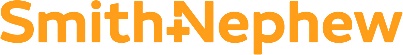 Дмитрий БатуринУстановка бистабилизированной системы для эндопротезирования коленного сустава JOURNEY II BCS (г. Новосибирск)12:00 – 13:00Мастер-класс компании Марат Салаватович Хузияхметов Установка ПКС с применением ретроградного риммера Twister и системы инструментов CRUCIATE+ (г. Москва)15:00 – 16:00Мастер-класс компании «Орто Восток»Анатолий Борисович Орешков Ортезирование в нейроортопедии низкотемпературными термопластиками (г. Санкт-Петербург)